                    โครงการ..............................................................................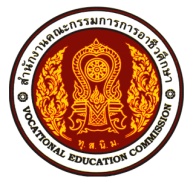 โครงการ	...................................................................................................................................................ผู้รับผิดชอบโครงการ	.....................................................................................................................................ระยะเวลาดำเนินการ	.....................................................................................................................................การเชื่อมโยงพันธกิจของวิทยาลัยและคุณภาพการศึกษา    	1.  พันธกิจของวิทยาลัยข้อที่...................................................................................................................	2.  การประกันคุณภาพภายใน (สอศ.)		มาตรฐานที่................................................................................................................................	  	ตัวบ่งชี้ที่....................................................................................................................................    	3.  การประกันคุณภาพภายนอก (สมศ.)		ตัวบ่งชี้ที่....................................................................................................................................หลักการและเหตุผล...........................................................................................................................................................................................................................................................................................................................................................................................................................................................................................................................................................................................................................................................................................................................................................................................................................................................................................................วัตถุประสงค์	1.  ................................................................................................................................................	2.  ................................................................................................................................................	3.  ................................................................................................................................................เป้าหมาย	เชิงปริมาณ	.....................................................................................................................................................	.....................................................................................................................................................	เชิงคุณภาพ	.....................................................................................................................................................	.....................................................................................................................................................ขั้นตอนการดำเนินงานงบประมาณผลที่คาดว่าจะได้รับ	1.  ................................................................................................................................................	2.  ................................................................................................................................................	3.  ................................................................................................................................................ปัญหาและอุปสรรค...........................................................................................................................................................................................................................................................................................................................................................................................................................................................................................................................................การติดตามและประเมินผล1.  ................................................................................................................................................	2.  ................................................................................................................................................ลงชื่อ........................................................			ลงชื่อ........................................................     (......................................................)			      (......................................................)                ผู้เสนอโครงการ 				               ผู้สนับสนุนโครงการลงชื่อ.....................................................                                             (..........................................................)                              รองผู้อำนวยการฝ่าย..............................................................                                                     ผู้เห็นชอบโครงการ  อนุมัติ      ไม่อนุมัติลงชื่อ.....................................................                                               (นางสาวปิยวรรณ  วรวิทย์รัตนกุล)                                            ผู้อำนวยการวิทยาลัยอาชีวศึกษาสุโขทัยกิจกรรมปีงบประมาณ  2557ปีงบประมาณ  2557ปีงบประมาณ  2557ปีงบประมาณ  2557ปีงบประมาณ  2557ปีงบประมาณ  2557ปีงบประมาณ  2557ปีงบประมาณ  2557ปีงบประมาณ  2557ปีงบประมาณ  2557ปีงบประมาณ  2557ปีงบประมาณ  2557กิจกรรมตคพยธคมคกพมีคเมยพคมิยกคสคกย1.  จัดทำโครงการ2.  ขั้นตอนดำเนินการ3.  ขั้นสรุปผลการดำเนินงานหมวดรายจ่าย/ประเภทรายจ่าย                                         รายการ                  จำนวนเงินจำนวนเงินจำนวนเงินหมายเหตุหมวดรายจ่าย/ประเภทรายจ่าย                                         รายการ                  งบประมาณอุดหนุนเรียนฟรี  15  ปีรายได้สถานศึกษาหมายเหตุค่าตอบแทนค่าใช้สอยค่าวัสดุค่าครุภัณฑ์รวมทั้งสิ้น